1 группаРасписание (Пн ;Ср 15:10-15:50)ПонедельникЦель: развивать зрительную память, внимание учеников.Задачи:- развитие зрительной памяти;- формирование коммуникативных способностей;- создание атмосферы сотрудничества, доброжелательности.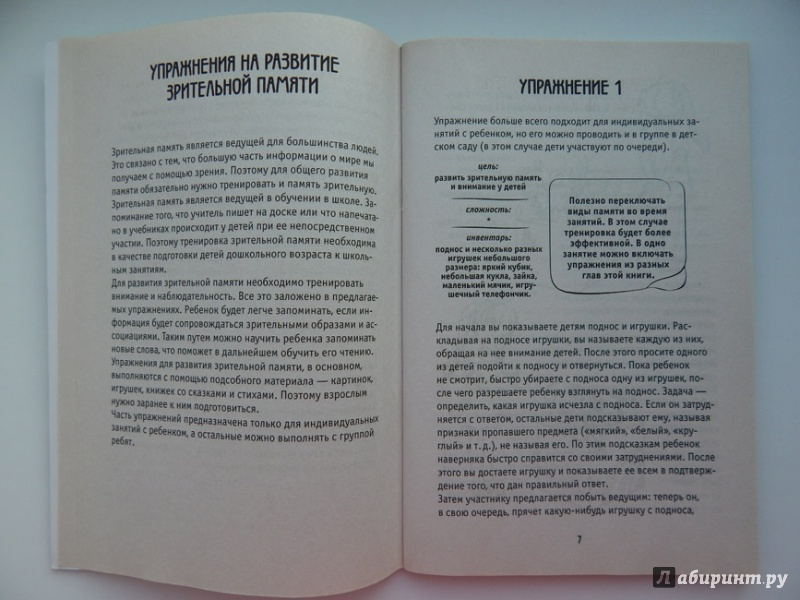 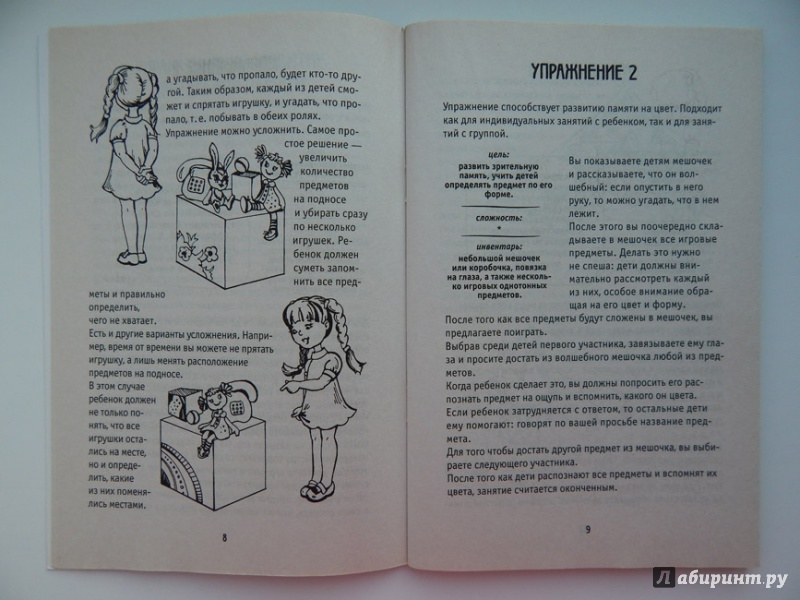 Необходимо узнать точное количество фигур каждого вида. 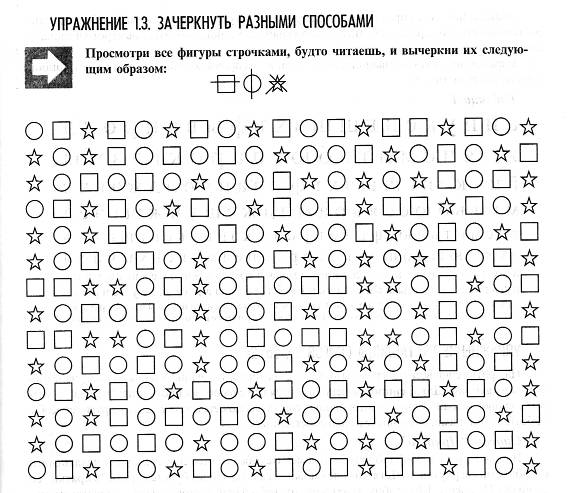 СредаЦель: отработка ускорения прочтения текстов.Задачи: - прочитать тексты с последующим ускорением;- используя полученные знания , выполнить задания. Каждый текст необходимо прочитать 3 раза, ответить на вопросы.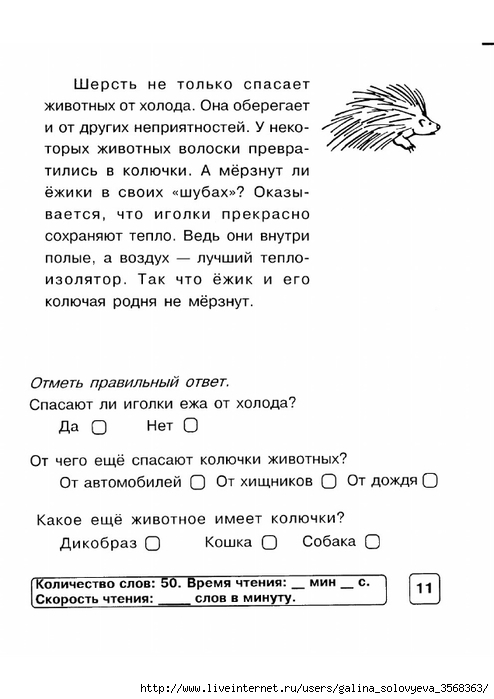 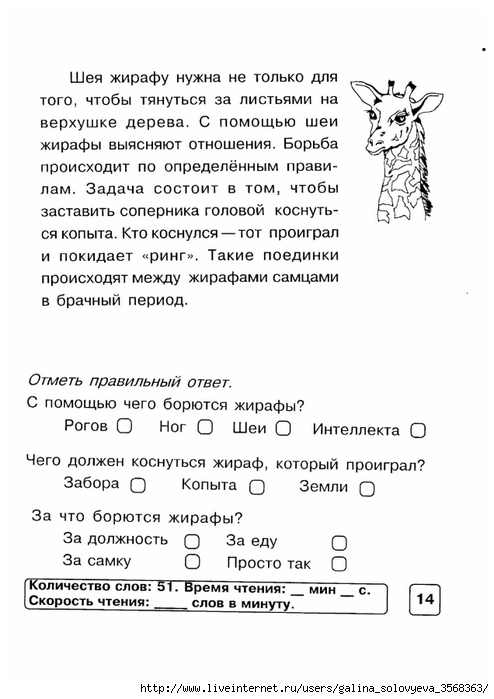 2 группаРасписание (Вт ;Чт 15:10-15:50)ВторникЦель: развивать зрительную память, внимание учеников.Задачи:- развитие зрительной памяти;- формирование коммуникативных способностей;- создание атмосферы сотрудничества, доброжелательности.Необходимо узнать точное количество фигур каждого вида.ЧетвергЦель: отработка ускорения прочтения текстов.Задачи: - прочитать тексты с последующим ускорением;- используя полученные знания , выполнить задания. Каждый текст необходимо прочитать 3 раза, ответить на вопросы.